МДОУ№ 21 «Ласточка» ЯМРПредметно – пространственная                             средастаршая группа «Алые паруса»Воспитатели: Мухина В.А.                                                                                         Федина Н.П.	                                                        Младший воспитатель:                                                                                           Ерастова Л.М.д. Мокеевское2015-2017 г.Развивающая предметно – пространственная среда в старшей группе организована с учётом требований ФГОС, где чётко прослеживаются все пять образовательных областей:1) социально-коммуникативная,2) познавательная,3) речевая,4) художественно-эстетическая,5) физическая.При построении предметно – пространственной развивающей среды учитываются следующие принципы:1. принцип дистанции, позиции при взаимодействии;2. принцип активности, самостоятельности, творчества;3. принцип стабильности, динамичности;4. принцип комплексирования и гибкого зонирования;5. принцип эмоциогенности среды, индивидуальной комфортности и эмоционального благополучия каждого ребёнка и взрослого;6. принцип сочетания привычных и неординарных элементов в эстетической организации среды;7. принцип открытости – закрытости;	8. принцип учёта половых и возрастных различий детей.Направление: Художественно — эстетическое развитие.                           Центр «Творческая мастерская» В центре «Творческая мастерская» для развития детей подобраны различные альбомы, рисунки  с изображением поделок, варианты оформления изделий, схемы с изображением последовательности работы для изготовления разных поделок и т. п. Это дает детям новые идеи для своей продуктивной деятельности, а также предполагает овладение умением работать по образцу. В данном центре находится материал и оборудование для художественно-творческой деятельности: рисования, лепки и аппликации (бумага, картон, трафареты, краски, кисти, клей, карандаши, салфетки, ножницы, раскраски, пластилин, дидактические игры и т. п.). Природный материал для поделок в контейнере. По желанию ребенок может найти и воспользоваться необходимым, для воплощения своих творческих идей, замыслов, фантазии. К данному центру имеется свободный доступ.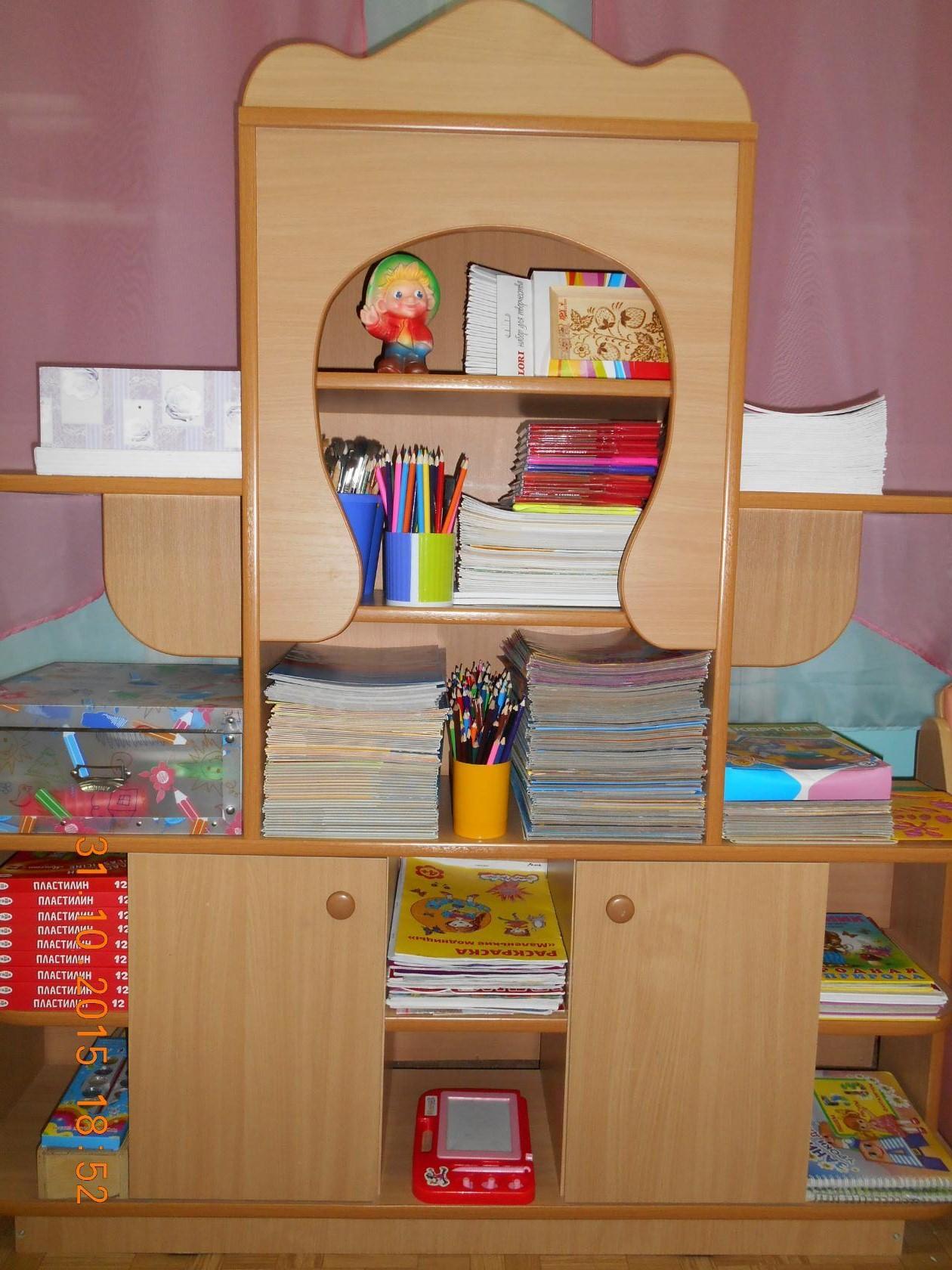 Направление: Художественно — эстетическое развитие.Центр «Конструирования и строительных игр»«Строительный центр», хотя и сосредоточен в одном месте и занимает немного пространства, достаточно мобилен. Содержимое строительного уголка (конструкторы разного вида, кубики, крупный и мелкий деревянный строительный материал, схемы и чертежи построек, игрушки для обыгрывания построек: фигурки людей и животных макеты деревьев) позволяет организовать конструктивную деятельность с большой группой воспитанников, подгруппой и индивидуально, развернуть строительство на ковре либо на столе. Дети, особенно мальчики, всегда с удовольствием занимаются постройками, обыгрывая их, комбинируя с другими видами деятельности (в сюжетно-ролевых играх, играх-драматизациях).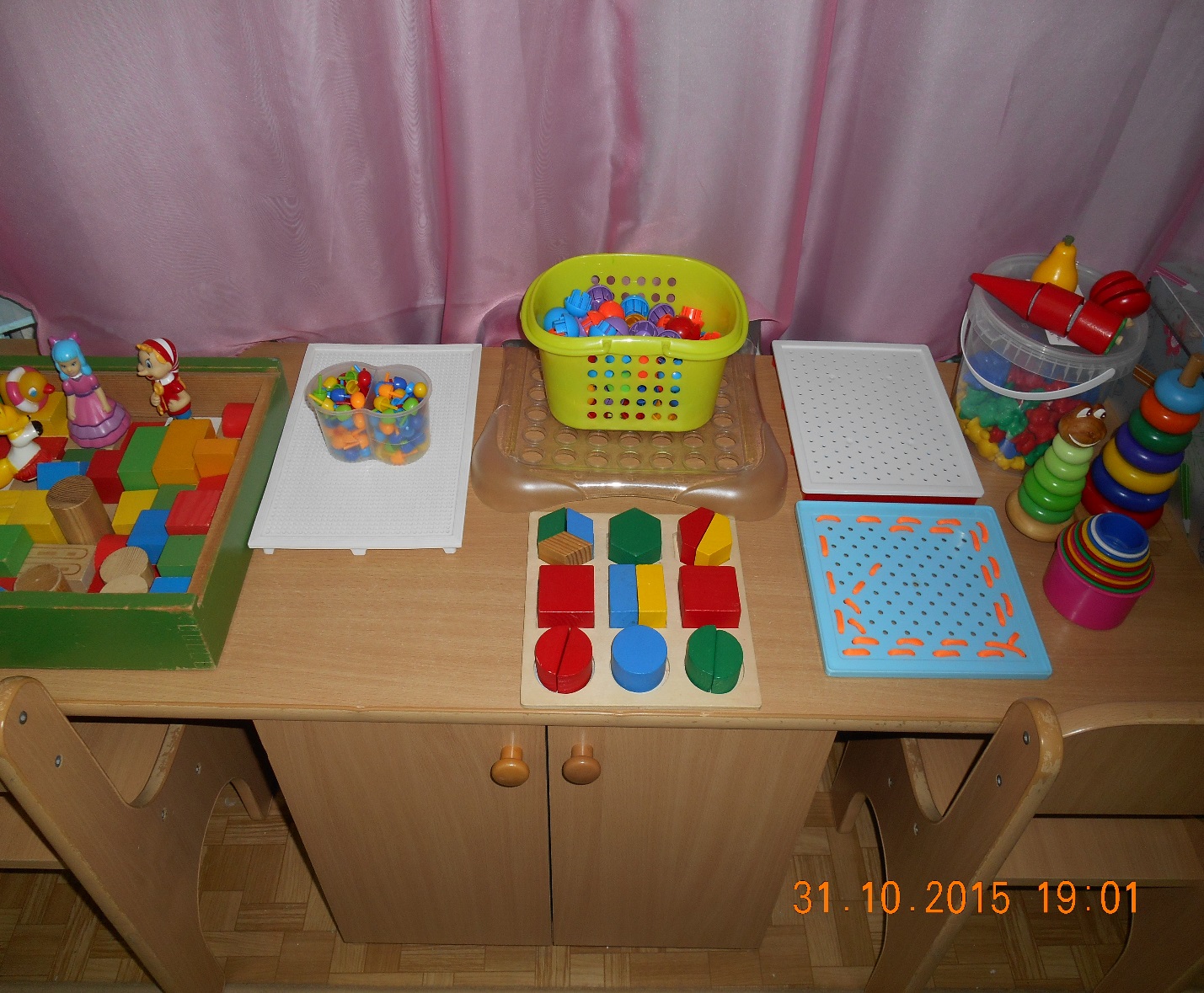                             Направление: Физическое развитие.                                    Центр «Спорта и здоровья» Яркий, веселый, с нестандартным дизайнерским решением, нетрафаретным оборудованием Центр «Спорта и здоровья» лаконично и гармонично вписывается в пространство групповой комнаты. Он пользуется популярностью у детей, поскольку реализует их потребность в двигательной активности. Увеличение двигательной активности оказывает благоприятное влияние на физическое и умственное развитие, состояние здоровья детей.
В центре имеются зрительные тренажеры, тренажеры для развития мелкой и крупной моторики, для дыхания. Есть массажные коврики, спортивный инвентарь, атрибуты для подвижных игр, различные картотеки. 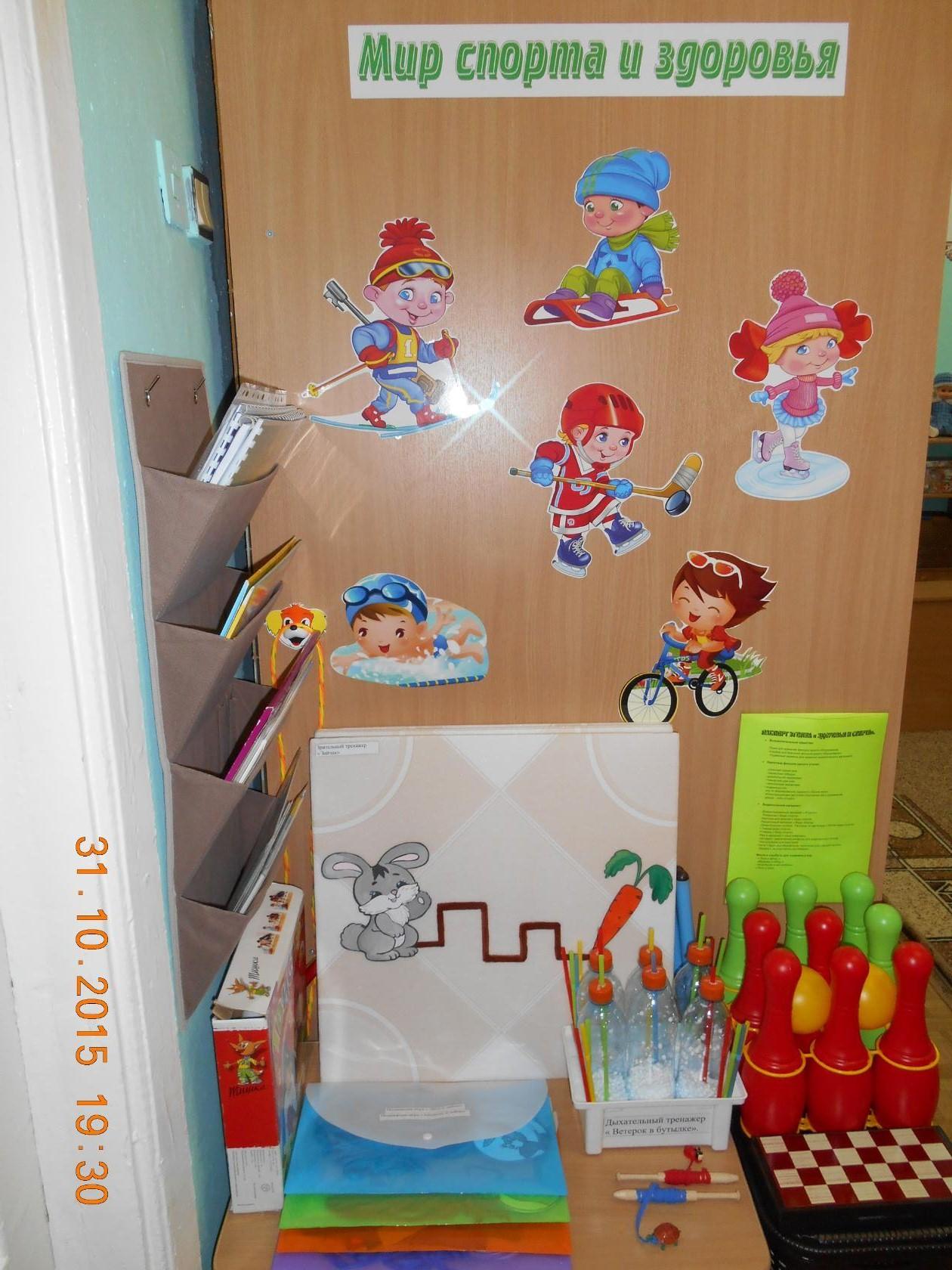                  Направление: Социально- коммуникативное развитие                          Центр безопасности дорожного движенияЦентр оснащен необходимыми атрибутами к сюжетно-ролевым играм, занятиям для закрепления знаний правил дорожного движения. Это всевозможные игрушки – транспортные средства, светофор, жезл регулировщика, макет улицы, дорожные знаки. Хорошим дидактическим пособием служит напольный коврик с разметкой улиц и дорог.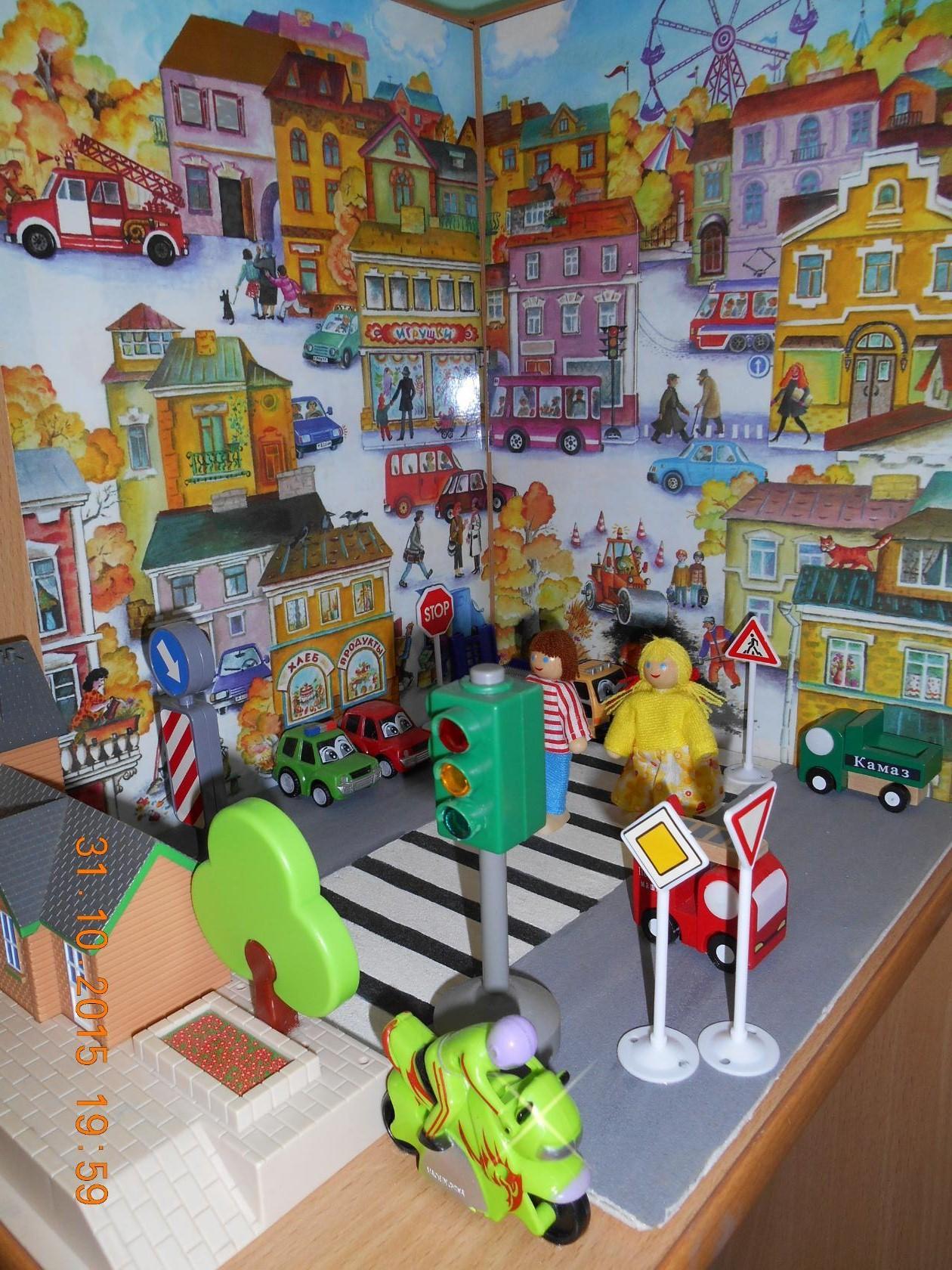                   Направление: Познавательное развитие               Центр природы и опытнической деятельностиКомнатные растения; Природный материал;Картотека комнатных растений, календарь природы; Инвентарь для ухода за комнатными растениями; Вазы для цветов; Дидактические игры по экологии;Альбом «Времена года»; Наборы картин: «В мире растений», «Живая природа». Набор для опытов. Лупа. Компас.Дидактические пособия для экспериментирования.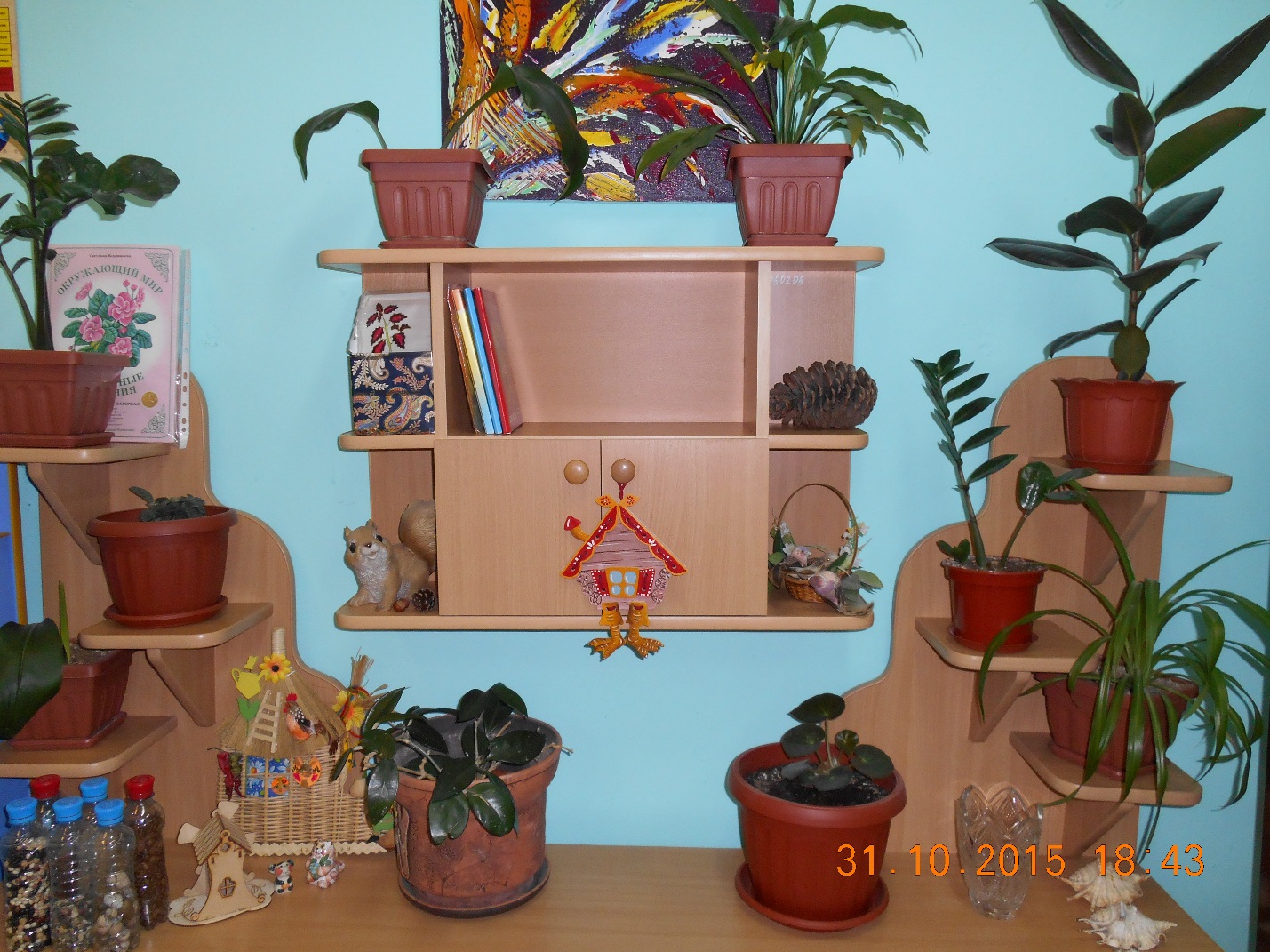                              Центр строительно-конструктивных игр  1. Конструктор мелкий и крупный «Лего»;  2. Пластмассовый напольный конструктор;  3. Мозаика;  4. Пазлы;  5. Игрушки со шнуровками и застёжками;  6. Небольшие игрушки для обыгрывания построек: фигурки людей и   животных, макеты деревьев;  7. Транспорт мелкий, средний, крупный: машины легковые и грузовые.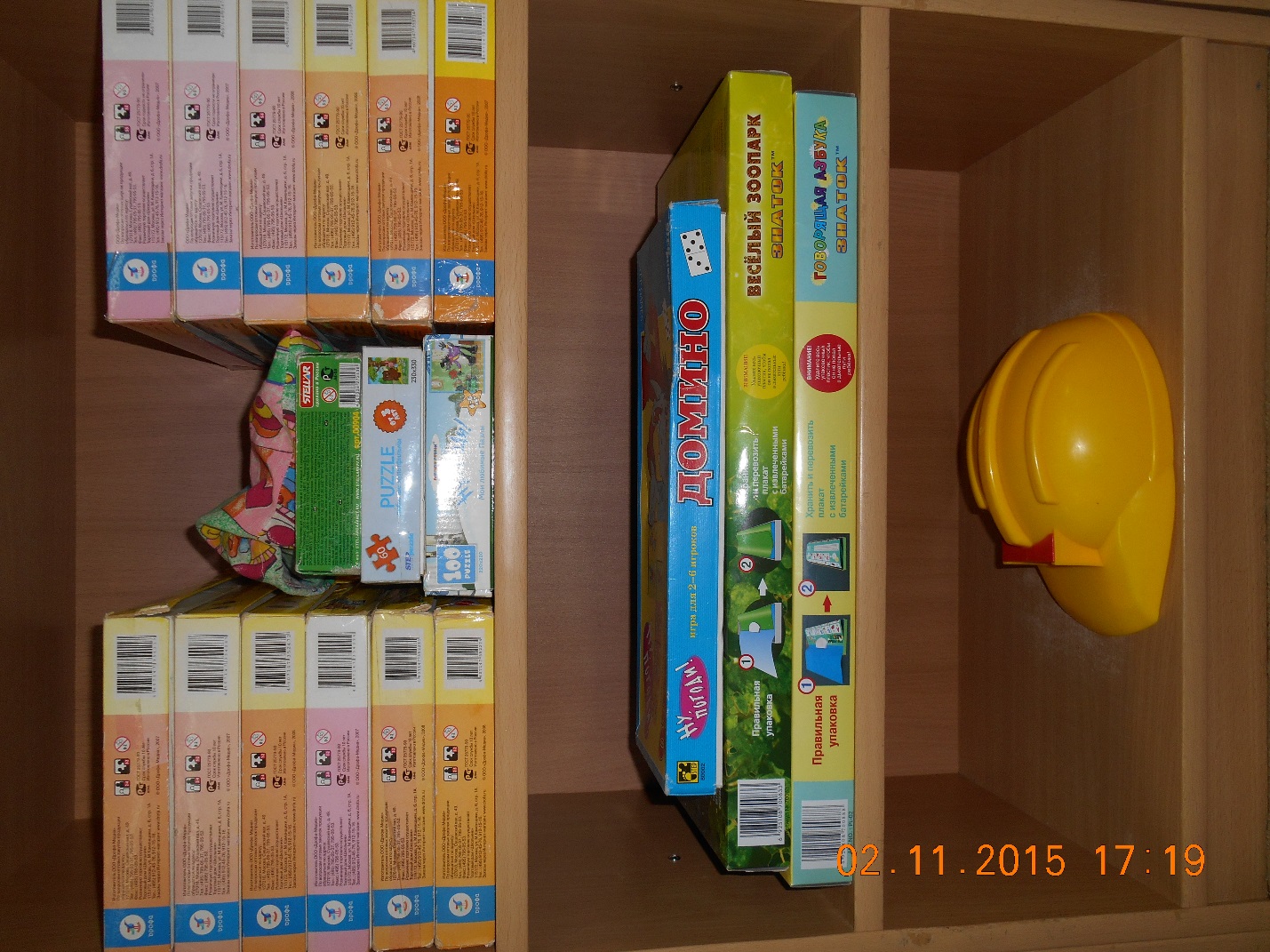                      Направление: Социально- коммуникативное                                   Центр сюжетно-ролевых игрВажное значение в нашей группе имеет Центр сюжетно- ролевой игры. В этом центре множество атрибутов для развития гибкого ролевого поведения детей, основы развертывания разнообразных сюжетов игры в индивидуальной и совместной со сверстниками деятельности. Оборудование и пособия размещены таким образом, чтобы дети могли легко подбирать игрушки, комбинировать их «под свои игровые творческие замыслы». В связи с тем, что игровые замыслы старших дошкольников весьма разнообразны, вся игровая стационарная мебель используется многофункционально для различных сюжетно-ролевых игр. Игровой материал помещен в коробки с условными обозначениями, дети по своему желанию выбирают сюжет будущей игры, и переносят игровой материал в удобное для них место, для свободного построения игрового пространства. Универсальные игровые макеты располагаются в местах, легкодоступных детям. Макеты переносные (чтобы играть на столе, на полу, в любом удобном для ребенка месте). Тематические наборы мелких фигурок-персонажей размещается в коробках, поблизости от макетов (так, чтобы универсальный макет мог быть легко и быстро «населен», по желанию играющих).Игра «Магазин»Игра «Больница»Игра «Семья»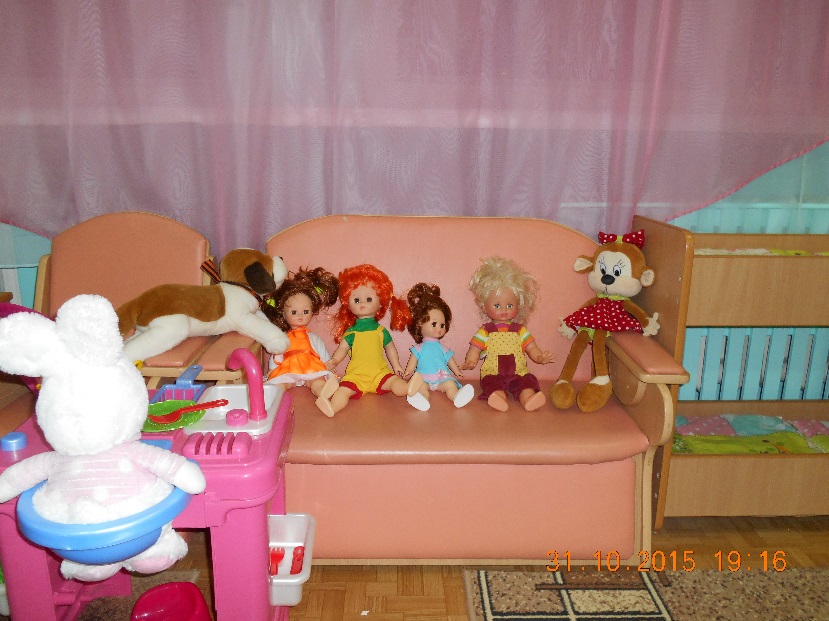                  Направление: Социально- коммуникативное                              Сюжетно-ролевая игра «Магазин»:Касса, весы, калькулятор, счёты;Кондитерские и хлебобулочные изделия из пластика;Хлебобулочные изделия;Изделия бытовой химии;Корзины;Предметы-заместители;Овощи, фрукты из пластика;             Направление: Социально- коммуникативное                   Сюжетно-ролевая игра «Больница»:Медицинский халат и шапочка;Набор доктора;Ростомер;Кукла «Доктор»;Телефон;Бланки для записей, фломастеры.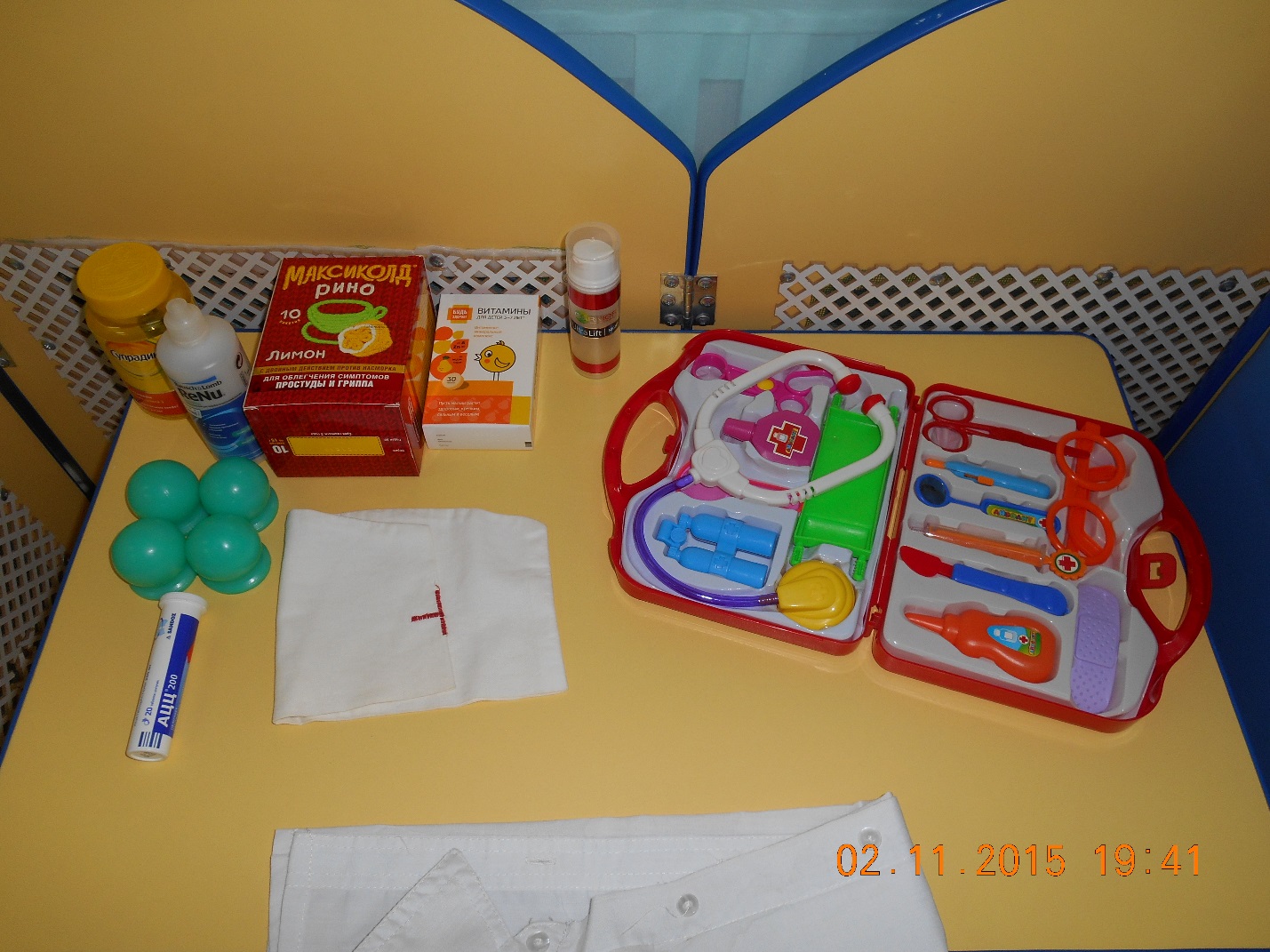                    Направление: Социально- коммуникативное                                                 Центр «Семья»:Комплект кукольной мебели; Кухня с комплектом игрушечной посуды;Куклы, одежда для кукол;Коляски;Комплект постельных принадлежностей для кукол;Гладильная доска, утюги;Стиральная машина.Атрибуты для ряженья: сарафаны, юбки, косынки, пилотки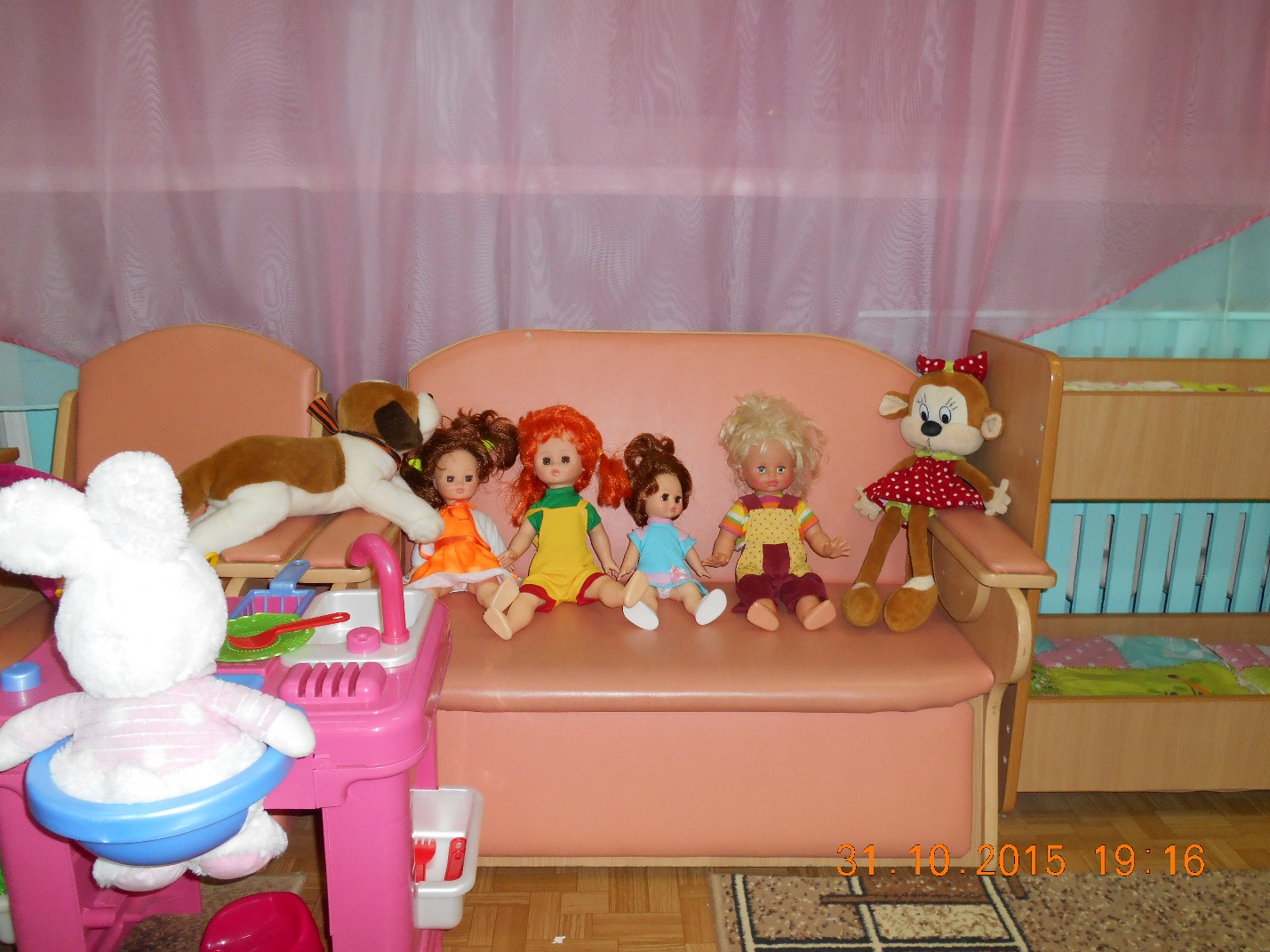                             Направление: Художественно- эстетическое                   Центр музыкальных инструментов «Веселые нотки» Дудочки; Погремушки;Гитара;Гармонь;Бубен;Микрофон;Дидактический материал «Музыкальные инструменты»;Колокольчики;Металлофон. 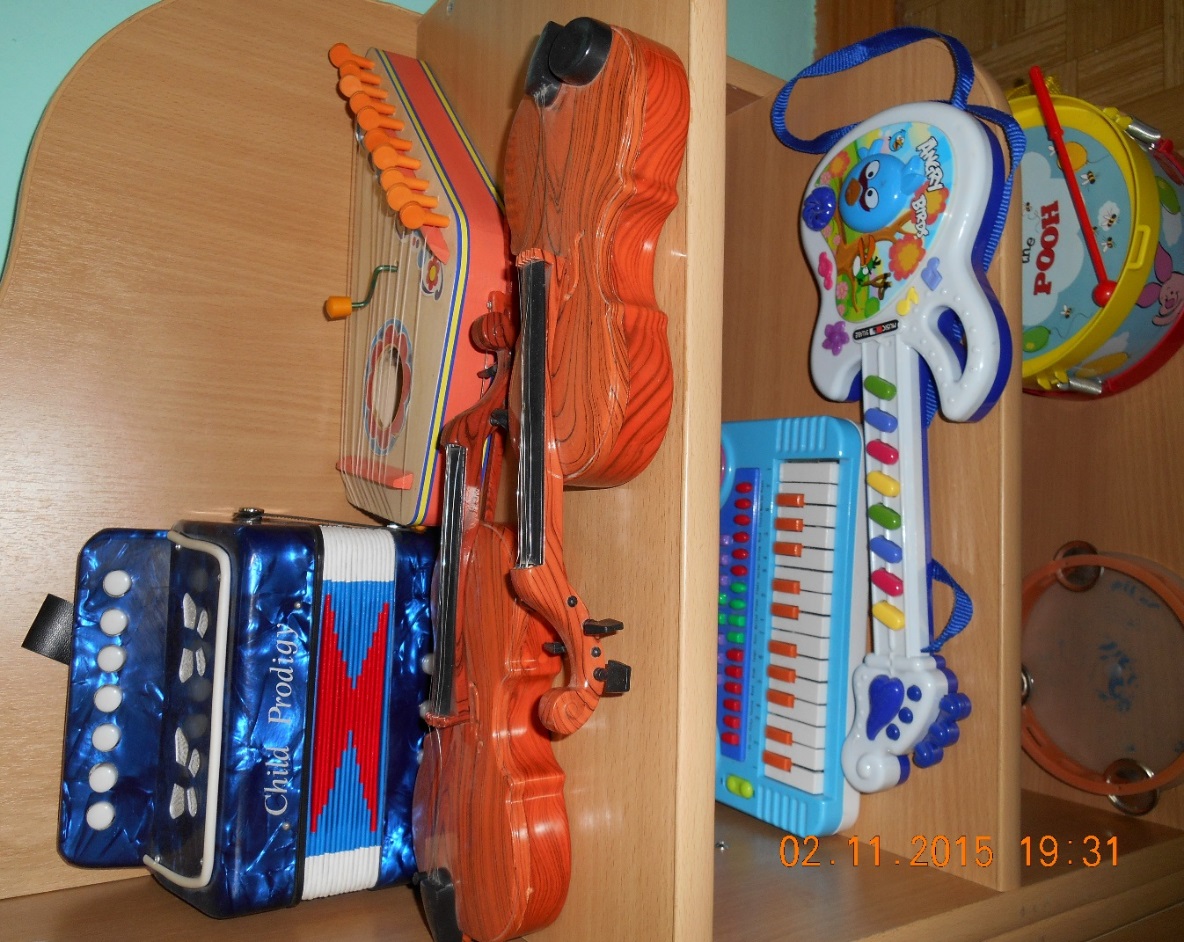                    Образовательная область «Познавательное развитие»
                    Центр «Настольно-печатных и дидактических игр»
Имеется разнообразные игры и пособия на развитие логики, мышления, внимания. Счётный наглядный и раздаточный материал. Игры типа «Числа и цифры». «Учись считать», «Цвет», «Форма», «Размер». Дидактические игры: «Геометрическое лото», «Геометрическое домино», «Чудесный мешочек», «Геометрическая мозаика», Целое из частей, «Сложи фигуру», «Какой цифры не хватает», «Числовой ряд», «Математические домики», «Составь число», «Математическая рыбалка», «Детям о времени», «Измеряем всё подряд», «Составь задачу». Развивающие игры: Сложи узор, сложи Квадрат». Игрушки для сенсорного развития детей: пирамидки, вкладыши, пазлы, кубики с картинками, домино, парные картинки.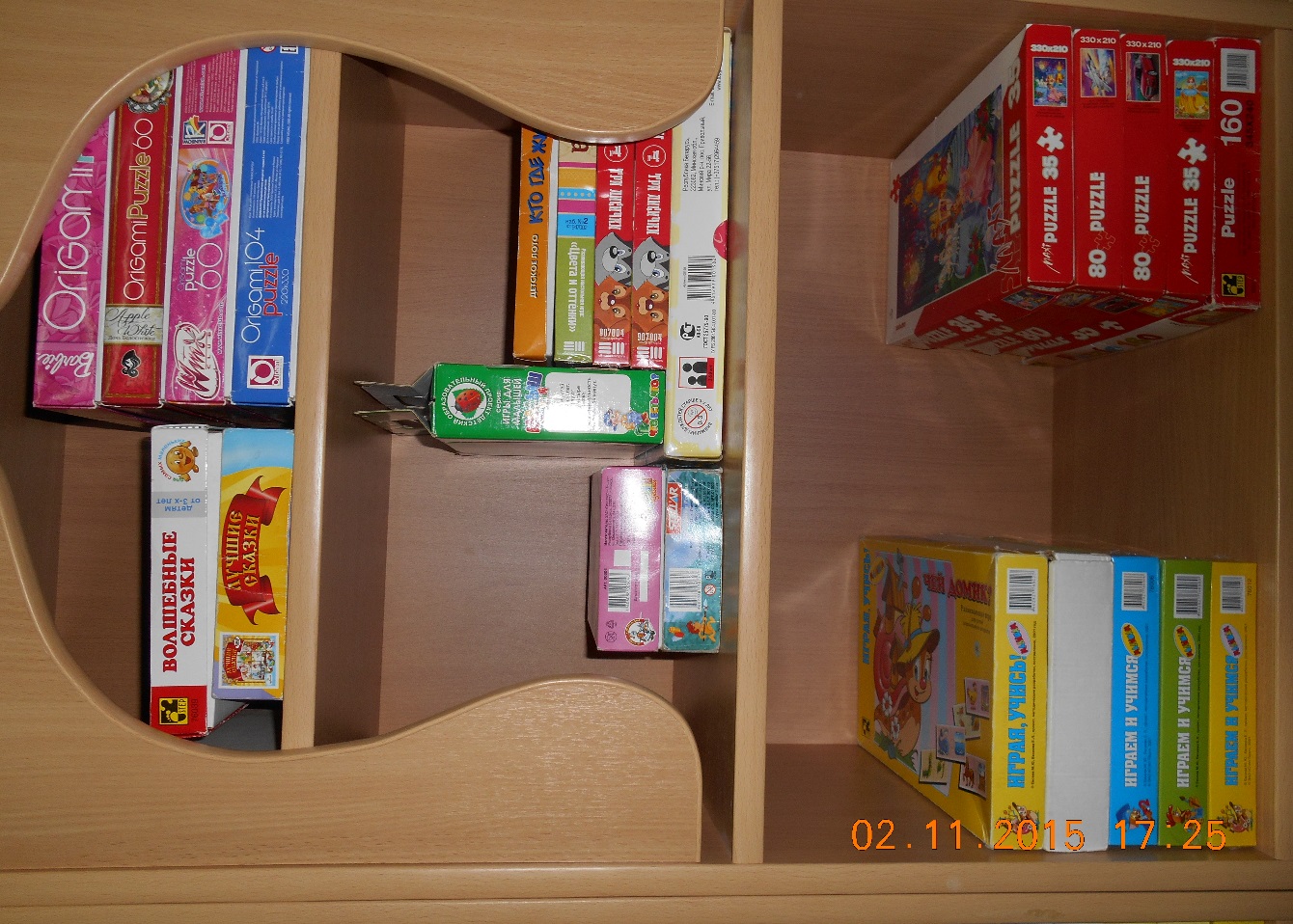                         Направление: Художественно- эстетическое                                         Центр « Театруля»Это важный объект развивающей среды, поскольку именно театрализованная деятельность помогает сплотить группу, объединить детей интересной идеей. В театре дошкольники раскрываются, демонстрируя неожиданные грани своего характера. Дети — большие артисты, поэтому с радостью участвуют в постановках и с удовольствием выступают в роли зрителей. Здесь размещены маски, атрибуты для разыгрывания сказок, элементы костюмов для персонажей, различные виды театров.Контейнер для хранения театральных кукол;Настольный театр;Театр на фланелеграфе;Шапочки героев сказки;Пальчиковый театр;Перчаточные куклы.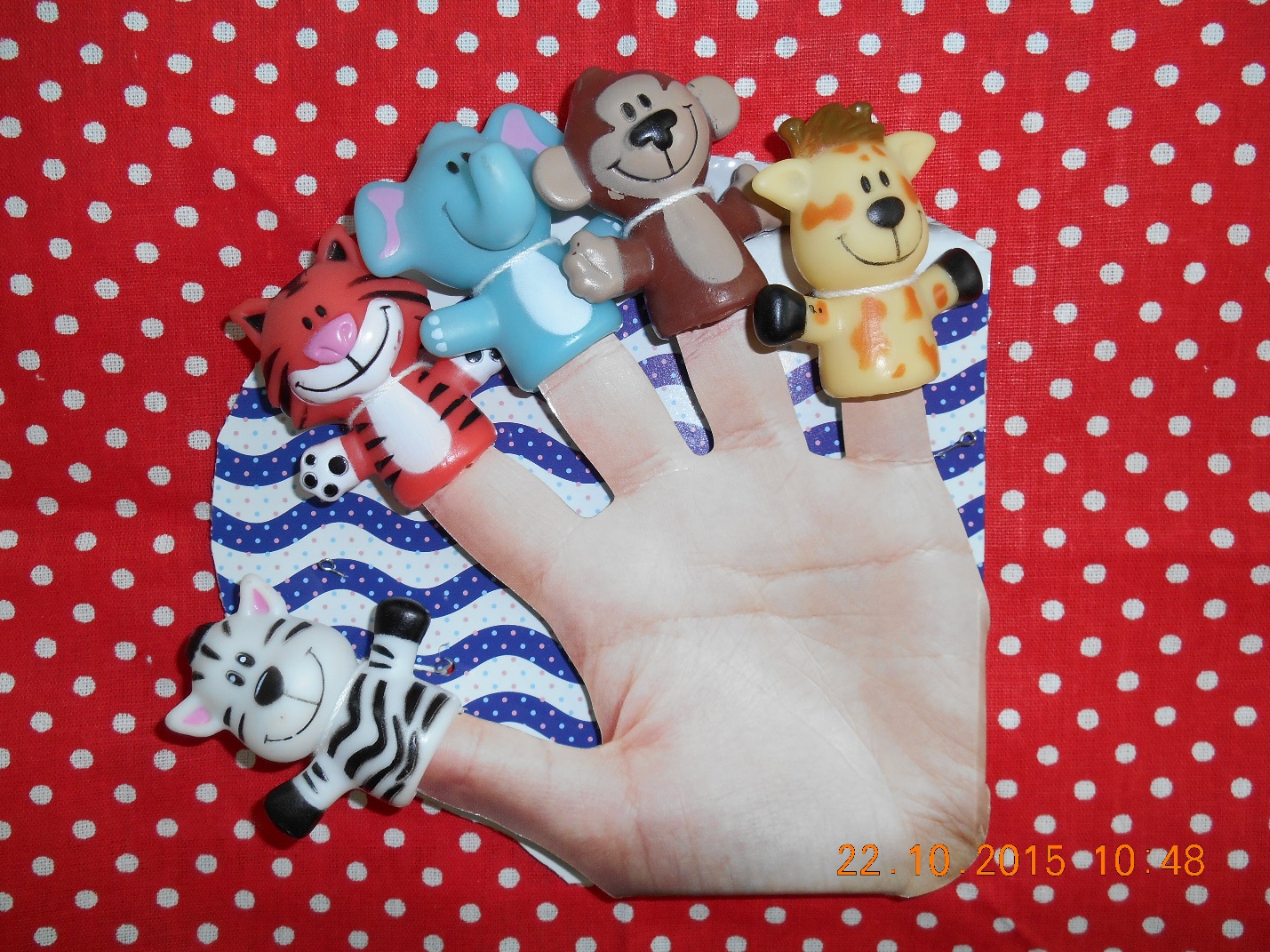                        Направление: Познавательное развитие                                                        Центр сенсорного развитияМатрешки;Пирамидки;Мозайка различных видов;Конструктор «Лего»Шнуровка;Лото;Предметные сюжетные картинки;Пособие на липучках;Рамки - вкладыши с геометрическими формами;Счетный материал «Мишки»; Игра из дерева «Одень куклу».                     Направление: Речевое развитие.                           Центр «Мир книги»Центр «Мир книги» включает в себя книжный уголок. Содержание книжного уголка соответствует возрастным особенностям детей данного возраста, реализуемой в дошкольном учреждении образовательной программе. В нем находятся книги с художественными произведениями детских писателей, сказками и иные литературные формы по тематике недели. Главный принцип подбора книгоиздательской продукции – минимум текста – максимум иллюстраций. В книжном уголке помещается фотография писателя, с творчеством которого дети знакомятся в данный момент и его литературные произведения.